Р Е Г Л А М Е Н Т   З М А Г А Н ЬЦЕ ПОЛОЖЕННЯ Є ОФІЦІЙНИМ ЗАПРОШЕННЯМ НА ЗМАГАННЯ.1.  МЕТА І ЗАВДАННЯ 1.1. Мета змагань:Змагання проводяться з метою подальшого сприяння розвитку кінного спорту в Україні, як олімпійського виду спорту, та підвищення спортивної майстерності українських спортсменів.1.2. Завдання змагань: •	широке залучення населення до занять фізичною культурою та спортом;•	подальша популяризація та розвиток кінного спорту в Україні;•	підвищення спортивної майстерності українських спортсменів;•	виявлення найсильніших спортсменів;•	підготовка кандидатів до збірної команди України та успішних виступів спортсменів на міжнародних змаганнях.2. МІСЦЕ ТА СТРОКИ ПРОВЕДЕННЯ 2.1. Місце проведення: КСК "WHITE STABLE", м. Харків.
       Адреса: 61108, г. Харків , вул. Академіка Синельникова, 25,        GPS-координаты: N 50.090652, W 36.234981 2.2. КУБОК БАВАРИЯ МОТОРС’2016 – серія змагань з кінного спорту (подолання перешкод), які проводяться на протязі сезону 2016 року, та складаються  з 4 етапів і фіналу.Дати проведення змагань:1 етап – 7-8 травня  2016 р. Мандатна комісія – 6 травня.2 етап – 11-12 червня 2016 р. Мандатна комісія – 10 червня.3 етап – 30-31 липня  2016 р. Мандатна комісія – 29 липня.4 етап – 13-14 серпня  2016 р. Мандатна комісія – 12 серпня. Фінал  – 10-11  вересня  2016 р. Мандатна комісія – 9 вересня.3. КЕРІВНИЦТВО ПРОВЕДЕННЯМ ЗМАГАНЬ 3.1. Організатори: Кінноспортивний клуб «WHITE STABLE», ПП «Акр Плюс» 3.2. Організаційний комітет: Президент: Юрій Авраменко.
Директор змагань: Сергій Глотов, +380675792333СЕКРЕТАР ОРГКОМІТЕТУ: Ярослава Скляренко, +380671750333, stable.white@gmail.com  3.3. Суддівська  колегія (офіційні особи):
3.3.1. Президент Суддівської колегії: Анна Скабард.
3.3.2. Судді:  Татьяна Шкуринская.              
3.3.3. Секретар змагань: Ирина Пономарева.                        3.3.4. Шеф-стюард: Лариса Калиниченко.                     
3.3.5. Стюарди:  Андрей Пономарев.                             
3.3.6. Курс-дизайнер:   Сергей Жогов.                       3.3.7. Асистент курс-дизайнера:  Влад Калиниченко.       
3.3.8. Ветеринарний делегат: Олег Повелица.3.4. Коментатор змагань: суддя національної категорії Міхаїл Кіргізов.4. ЗАГАЛЬНА ІНФОРМАЦІЯ4.1. Змагання проводяться відповідно до: Уставу Міжнародної Федерації з кінного спорту (FEI);Загального Регламенту FEI , 23 видання,  редакція 2009, зі змінами, введеними в дію з 1 січня 2016 року.Ветеринарного регламенту FEI, видання 13, редакція 2016 року.Правил анти допінгового контролю 2009 року зі змінами, введеними в дію з 1 січня 2016 року .Правил FEI  з подолання перешкод (25-та редакція зі змінами, введеними в дію з 1 січня 2016 року);Правил змагань з кінного спорту ВФКС (видання 1-е, введені в дію 01.01.2011)  із   змінами,   введеними  в  дію  з  01.03.2016.5. ПОРЯДОК ПОДАЧІ ЗАЯВОК 5.1. Терміни надання заявок:  5.1.1. 1 етап: Попередня заявка  25 квітня 2016 р.Остаточна заявка на мандатній комісії  6 травня  2016 р. 5.1.2. 2 етап:Попередня заявка  30  травня  2016 р.Остаточна заявка на мандатній комісії  10 червня  2016 р. 5.1.3. 3 етап:  Попередня заявка  15  червня   2016 р.Остаточна заявка на мандатній комісії  29  липня   2016 р. 5.1.4. 4 етап:Попередня заявка  1  липня  2016 р.Остаточна заявка на мандатній комісії  12 серпня   2016 р.  5.1.5. Фінал:Попередня заявка 29  серпня  2016 р.Остаточна заявка на мандатній комісії  9 вересня  2016 р. NB! Відповідальна особа: Скляренко Ярослава +38(067)175-03-335.2. Стартові внески5.2.1. Розмір стартових внесків для кожного маршруту вказаний у Програмі змагань відповідно до кожного етапу та фіналу змагань (див. Додаток №1 Регламенту). 2.2.2. Оплата стартових внесків обов’язкова при проходженні мандатної комісії.5.2.3. Без оплати стартових внесків заявка вважається недійсною.5.3. Попередні заявки можуть бути подані у письмовому або електронному вигляді.5.4. Мандатна комісія5.4.1. Остаточні заявки подаються у Суддівську колегію в день проведення мандатної комісії. Разом із заявкою та списком кінського складу представляються:класифікаційні книжки з візою лікаря  (до змагань допускаються тільки спортсмени, які мають відмітки лікаря установи МОЗ України та з відміткою про належність до спортивної організації, установи);паспорт або свідоцтво про народження;страхові поліси;паспорт спортивного коня України або ФЕІ та довідка про ветеринарний стан господарства, з яких прибули коні, затверджена державною ветеринарною службою (коні, які мають тільки племсвідоцтва, до змагань не допускаються)для   учасників   віком  до 18   років  дозвіл   на  участь   у  змаганнях  з   кінного   спорту   від  батьків  завірений  нотаріально (на весь 2016 рік). 5.4.2. Часи роботи мандатної комісії: 12.00 – 17.00. 5.5. Заявки, подані після закінчення мандатної комісії, приймаються за подвійним тарифом і в залежності від обставин можуть бути відхилені.5.6. Заявки учасників є засвідченням їх згоди з правилами змагань та підтвердженням відповідальності за власну безпеку і безпеку своїх коней.  УМОВИ ПРОВЕДЕННЯ ЗМАГАНЬ «КУБОК БАВАРИЯ МОТОРС’2016»6. ТЕХНІЧНІ УМОВИ
6.1. Відкрита арена для змагань - 40х80 м, пісочне покриття, відкритий манеж. 
6.2. Розминочне поле - 30х60 м, пісчане покриття, критий манеж.6.3. поле «Last Jump» - 23х36 м (для заключної розминки перед виходом на арену для змагань), пісочне покриття.6.4. поле «Relax» - 15х40 м (для релаксу коней після виступу), пісчане покриття. 6.5. Коментатор змагань: суддя національної категорії Міхаїл Кіргізов.
7. УМОВИ ДОПУСКУ7.1. До участі у змаганнях допускаються вершники всіх категорій, що є членами ФКСУ та не мають заборгованості по сплаті членських внесків.7.2. Діти допускаються до змагань тільки у разі наявності письмового дозволу встановленого зразку (див. у Додатку) від батьків та тренера, ЗАВІРЕНИМ НОТАРІАЛЬНО. 7.3. Відповідальність за неповнолітніх учасників несуть батьки. Заявки учасників, яким не виповнилось 18 років на момент змагань, повинні подаватися разом із дозволом встановленого зразку від батьків і тренера, та свідоцтва про народження. 7.4. Діти, юнаки та юніори можуть приймати участь у відкритих класах відповідно до висот згідно правил з конкуру, але на конях не молодше 6 років. 7.5. Діти мають носити жилети безпеки.7.6. АМАТОРИ – це особи  старше 15  років , які не займаються і не займались професійним кінним спортом, та не приймали участі у змаганнях з подолання перешкод висотою вище 120 см., та змаганнях національної першості (Чемпіонат України, кубок України), міжнародних змаганнях серед спортсменів. Також, не допускаються вершники, професійна діяльністю, яких пов’язана з кінним спортом ( робота з кіньми та тренерська діяльність).8. УМОВИ ПРИЙОМУ (дійсне для всіх етапів та фіналу)8.1. Керівники команд, учасники, тренери та коноводи приїжджають та розміщуються в готелі за власний рахунок. Тел. для довідок: +38(067)-175-03-33  Ярослава.8.2. Приїзд на змагання, розміщення та годування коней за рахунок учасників. Вартість одного денника 1000,00 (одна тисяча) гривень на весь період змагань кожного етапу, з урахуванням прибирання денників при від’їзді. Попереднє замовлення денників за тел. +38(067)-175-03-33  Ярослава.8.3. Пріоритетне право на оренду денників надається учасникам з інших областей України.8.4. Організаційний комітет не забезпечує локальний транспорт учасників на час проведення змагань.8.5. Організаційний комітет не забезпечує учасників обідами на час проведення змагань. 8.6. Перебування на території місця проведення змагань можливе лише за наявності браслету учасника, який надягається кожному з зареєстрованих членів команди в день мандатної комісії. Остаточний перелік членів команди подається в день мандатної комісії Секретарю оргкомітету.9. ВЕТЕРИНАРНІ УМОВИ (Ст. 280, 1004.2, 1005, 1011 Кодексу FEI)9.1. Коні, що прибувають для участі у змаганнях, повинні бути клінічно здорові і відповідати всім ветеринарним вимогам щодо переміщення живих тварин в межах України. Наявність Паспорту спортивного коня ФКСУ або FEI та ветеринарного прохідного свідоцтва  ОБОВ’ЯЗКОВА. 9.2. На змагання будуть допущенні  тільки коні, яким було зроблене щеплення (планове щеплення проти грипу ). До паспорту додається акт про щеплення всієї конюшні проти грипу, на якій стоїть кінь. На акті, обов’язково повинен бути штамп та підпис ветеринара, що здійснював щеплення.10. УМОВИ ЗМАГАНЬ 10.1. Змагання особисті.10.2. Кількість коней на одного вершника не обмежено. 10.3. Оцінюванню підлягає лише пара «вершник-кінь» (надалі – ПАРА).10.4. В залежності від рівня складності маршруту за критерієм «висота» змагання діляться на 6 (шість) КЛАСІВ: I - 90см; II - 100см; III - 110см; IV - 120см; V - 130см; VI - 140см. (див. Додаток №1 Регламенту).10.5. Пара «вершник-кінь» може приймати участь в кожному КЛАСІ за бажанням. На протязі етапів ПАРА може приймати участь у різних КЛАСАХ. Кінь може вступати під різними вершниками в одному етапі в різних КЛАСАХ. Один кінь в один день може виступати не більше, ніж два рази. А у разі, якщо кінь заявляється на висоти не більше 110см, він може приймати участь три рази в один день.10.6. На протязі всіх 4-х етапів Головна суддівська колегія та Оргкомітет здійснюють підрахунок отриманих балів для кожної ПАРІ в кожному КЛАСІ та в кожній категорії. 10.7. За підсумками кожного КЛАСУ в кожному етапі для ПАРИ нараховуються бали згідно наведеної нижче таблиці:   11. ФІНАЛ 11.1. Для проходження у фінал ПАРА повинна набрати не менше, ніж 240 балів в обраному КЛАСІ, та прийняти участь не менше ніж в двох етапах.11.2. За підсумками усіх етапів визначається 20 найкращих ПАР (що мають більшу кількість балів) для кожного КЛАСУ для участі у фіналі Кубку Бавария Моторс’2016. 11.3. В разі рівності балів у ПАР, що знаходяться на 20 місці, до участі у фіналі допускаються усі ці ПАРИ.11.4. Стартовий номер у фіналі визначається згідно рейтингової таблиці у зворотньому порядку.11.5. Перший день фіналу є кваліфікаційним за КЛАСОМ  VI - 140см для другого дня фіналу змагань. Це означає, що ПАРА повинна прийняти участь в КЛАСІ VI – 140см першого дня.11.6. Переможцем Кубку Бавария Моторс’2016 є вершник, який здобув перше місце у фіналі за маршрутом Гран-При.12. ПРИЗИ ТА ВИНАГОРОДИ12.1. Загальний призовий фонд складає 1.000.000,00W$, що розподіляється наступним чином: 125.000,00W$ на кожний етап та 500.000,00W$ на фінал. 12.2. Розподіл призових вказано у  Додатку №2 до Регламенту. Призери – перші п’ять місць кожного КЛАСУ – отримують грамоти, де вказується цінність грамоти в W$-одиницях, перші три місця кожного КЛАСУ нагороджуються медалями, коні вершників, які посіли перші п’ять місць, нагороджуються розетками. Нагородження проводиться по завершенні кожного КЛАСУ. Для верифікації грамоти призер зобов’язаний мати при собі документ, що підтверджує його особу.12.3. Переможець Кубку БАВАРИЯ МОТОРС’2016 отримує кубок. Діти нагороджуються медалями та цінними призами. В категорії «Аматори» перші три місця нагороджуються медалями, коні вершників, які посіли перші п’ять місць, розетками. 13. РІЗНЕ13.1. Наявність номерів для ідентифікації коней ОБОВ’ЯЗКОВА! 13.2. В усі дні змагань, якщо в КЛАСІ заявлено менш ніж три учасники, нагороди та  призові не розігруються. Вершники мають право перезаявитись у інший КЛАС.13.3. В усі дні змагань, вершник або кінь (під іншим вершником) може дозаявитись повторно, у той же КЛАС, у якому він виступав. Для цього, вершник зобов’язаний повідомити суддів, та здійснити оплату стартових внесків згідно розміру стартових внесків у цьому КЛАСІ. При цьому, вершник буде виступати у цьому КЛАСІ останнім, та поза конкурсом. 13.4. Оргкомітет залишає за собою право вносити зміни до Регламенту в разі настання форс-мажорних обставин. ДОДАТОК №1 ДО РЕГЛАМЕНТУ ЗАГАЛЬНОУКРАЇНСЬКИХ ЗМАГАНЬ З ПОДОЛАННЯ ПЕРЕШКОД «КУБОК БАВАРИЯ МОТОРС’2016»ПРОГРАМА ЗМАГАНЬТабл. 1. Програма змагань 1-4 етап
Табл. 2. Програма змагань - фінал  ДОДАТОК №2 ДО РЕГЛАМЕНТУ ЗАГАЛЬНОУКРАЇНСЬКИХ ЗМАГАНЬ З ПОДОЛАННЯ ПЕРЕШКОД «КУБОК БАВАРИЯ МОТОРС’2016»Табл. 1. – Розподіл призових (1-4 этап) Табл. 2. – Розподіл призових (фінал)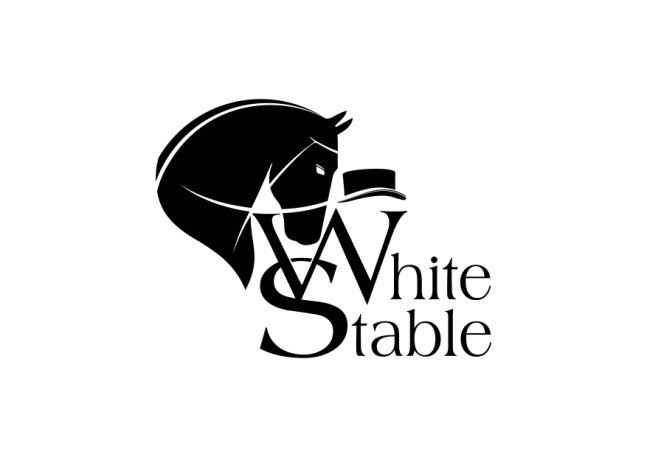 ВІДКРИТІ ЗАГАЛЬНОУКРАЇНСЬКІ ЗМАГАННЯЗ ПОДОЛАННЯ ПЕРЕШКОД «КУБОК БАВАРИЯ МОТОРС’2016» СТАТУС  CSN2*КІЛЬКІСТЬ УЧАСНИКІВ В МАРШРУТІ ЗА ВІДПОВІДНИМ КЛАСОМ (ВИСОТОЮ)КІЛЬКІСТЬ УЧАСНИКІВ В МАРШРУТІ ЗА ВІДПОВІДНИМ КЛАСОМ (ВИСОТОЮ)КІЛЬКІСТЬ УЧАСНИКІВ В МАРШРУТІ ЗА ВІДПОВІДНИМ КЛАСОМ (ВИСОТОЮ)КІЛЬКІСТЬ УЧАСНИКІВ В МАРШРУТІ ЗА ВІДПОВІДНИМ КЛАСОМ (ВИСОТОЮ)КІЛЬКІСТЬ УЧАСНИКІВ В МАРШРУТІ ЗА ВІДПОВІДНИМ КЛАСОМ (ВИСОТОЮ)КІЛЬКІСТЬ УЧАСНИКІВ В МАРШРУТІ ЗА ВІДПОВІДНИМ КЛАСОМ (ВИСОТОЮ)МІСЦЕ50 та більшевід 41 до 50від 31 до 40від 21 до 30від 11до 20менше 101808080808080279797979797937878787878784777777777777576767676767667575757575757747474747474873737373737397272727272721071717171717111707070707012696969696913686868686814676767676715666666666616656565656517646464646418636363636319626262626220616161616121606060602259595959235858585824575757572556565656265555555527545454542853535353295252525230515151513150505032494949334848483447474735464646364545453744444438434343394242424041414141404042393943383844373745363646353547343448333349323250313151305229532854275526562557245823592260211-4 этап 1-4 этап 1-4 этап 1-4 этап 1-4 этап 1-4 этап 1-4 этап 1-4 этап 1-4 этап Перший деньПерший деньПерший деньПерший деньПерший деньПерший деньПерший деньПерший деньПерший деньКласКласМаршрутДопускиДопускиДопускиПризовий фонд(W$.)Розмір стартових (грн.)Розмір стартових (грн.)Маршрут №1          до 90 см.Маршрут №1          до 90 см.Ст.274.5.6 (В дві фази SP).Tаблиця A.1 група: Діти 2 група: Аматори3 група: Відкритий клас1 група: Діти 2 група: Аматори3 група: Відкритий клас1 група: Діти 2 група: Аматори3 група: Відкритий клас     Цінні призи-----3 125 W$---- 300300---- 300300Маршрут №2100 смМаршрут №2100 смСт.274.5.3 (в дві фази),Taблиця A.1 група: Аматори 2 група: Відкритий клас1 група: Аматори 2 група: Відкритий клас1 група: Аматори 2 група: Відкритий клас-----6 250 W$300300300300Маршрут №3110 смМаршрут №3110 смСт.238.2.1 Taблиця A (з урахуванням часу)1 група: Відкритий клас1 група: Відкритий клас1 група: Відкритий клас6 250 W$ 300300Маршрут №4120Маршрут №4120Ст.238.2.2 Taблиця A (з урахуванням часу і jump off.)1 група: Відкритий клас1 група: Відкритий клас1 група: Відкритий клас12 500 W$350350Маршрут №5130Маршрут №5130Ст.269.5,Taблиця A (с Joker.)1 група: Відкритий клас (коні від шести років)1 група: Відкритий клас (коні від шести років)1 група: Відкритий клас (коні від шести років)15 625 W$15 625 W$400Маршрут №6140Маршрут №6140Ст. 238.2.1 Taблиця A (з урахуванням часу)1 група (коні від шести)1 група (коні від шести)1 група (коні від шести)18 750 W$18 750 W$400Другий деньДругий деньДругий деньДругий деньДругий деньДругий деньДругий деньДругий деньДругий деньКласКласМаршрутМаршрутДопускиПризовий фонд(W$.)Призовий фонд(W$.)Розмір стартових (грн.)Розмір стартових (грн.)Маршрут №1До 90 смМаршрут №1До 90 смСт.238.2.2, - 245.3, Taблиця A (з урахуванням часу с jump off.) (перестрибування в гіте Jump оff.)Ст.238.2.2, - 245.3, Taблиця A (з урахуванням часу с jump off.) (перестрибування в гіте Jump оff.)1 група: Діти 2 група: Аматори3 група: Відкритий клас     Цінні призи-----3 125 W$     Цінні призи-----3 125 W$----300300----300300Маршрут №2100 смМаршрут №2100 смСт. 238.2.1 ,Taблиця A. (з урахуванням часу)Ст. 238.2.1 ,Taблиця A. (з урахуванням часу)1 група: Аматори2 група: Відкритий клас-----6 250 W$-----6 250 W$-----300-----300Маршрут №3110 смСт. 274.5.3,Taблиця A.(дві фази)Ст. 274.5.3,Taблиця A.(дві фази)Ст. 274.5.3,Taблиця A.(дві фази)1 група: Відкритий клас6 250 W$ 6 250 W$ 300300Маршрут №4120 смСт. 274.5.3,Taблиця A (дві фази)Ст. 274.5.3,Taблиця A (дві фази)Ст. 274.5.3,Taблиця A (дві фази)1 група: Відкритий клас12 500 W$12 500 W$350350Маршрут №5130 смСт. 238.2.1,Taблиця A.( з урахуванням часу)Ст. 238.2.1,Taблиця A.( з урахуванням часу)Ст. 238.2.1,Taблиця A.( з урахуванням часу)1 група: Відкритий клас(коні від шести років)15 625 W$15 625 W$400400Маршрут №6140 смСт. 238.2.2,Taблиця A.( з урахуванням часу з Jump Off.).Ст. 238.2.2,Taблиця A.( з урахуванням часу з Jump Off.).Ст. 238.2.2,Taблиця A.( з урахуванням часу з Jump Off.).1 група: Гран-Прі (коні від шести років)18 750 W$18 750 W$400400фінал фінал фінал фінал фінал фінал фінал Перший деньПерший деньПерший деньПерший деньПерший деньПерший деньПерший деньКласКласМаршрутДопускиПризовий фонд(W$)Розмір стартових (грн.)Розмір стартових (грн.)Маршрут №1до 90 смМаршрут №1до 90 смСт.274.5.6 (В дві фази SP).Tаблиця A.1 група: Діти 2 група: Аматорі3 група: Відкритий класЦінні  призи----- 12 500 W$---- 300300---- 300300Маршрут №2100 смМаршрут №2100 смСт.274.5.3 (в дві фази),Taблиця A.1 група: Аматори2 група: Відкритий клас----- 25 000 W$300300300300Маршрут №3110 смМаршрут №3110 смСт.238.2.1 Taблиця A (з урахуванням часу)1 група: Відкритий клас25 000 W$ 300300Маршрут №4120Маршрут №4120Ст.238.2.2,Taблиця A (з урахуванням часу і  jump off.)1 група: Відкритий клас40 000 W$350350Маршрут №5130Маршрут №5130Ст.269.5,Taблиця A (с Joker.)1 група: Відкритий клас (коні від шести )50 000 W$ 50 000 W$ 400Маршрут №6140Маршрут №6140Ст. 238.2.1,Taблиця A.( з урахуванням часу)1 група (коні від шести)60 000 W$ 60 000 W$ 400Другий деньДругий деньДругий деньДругий деньДругий деньДругий деньДругий деньКласКласМаршрутДопускиПризовий фонд(W$)Розмір стартових (грн.)Розмір стартових (грн.)Маршрут №1До 90 смМаршрут №1До 90 смСт.238.2.2, - 245.3, Taблиця A (з урахуванням часу  з jump off.) (невідкладний  Jump оff.)1 група: Діти 2 група: Аматори3 группа: Відкритий класЦінні призи-----12 500 W$---- 300300---- 300300Маршрут №2100 смМаршрут №2100 смСт. 238.2.1 ,Taблиця A. (з урахуванням часу) 1 група: Аматори 2 група: Відкритий клас -----25 000W$300300300300Маршрут №3110 смСт. 274.5.3,Taблиця A.(дві фази)Ст. 274.5.3,Taблиця A.(дві фази)1 група: Відкритий клас25 000W$300300Маршрут №4120 смСт. 274.5.3,Taблиця A (дві фази)Ст. 274.5.3,Taблиця A (дві фази)1 група: Відкритий клас60 000W$350350Маршрут №5130 смСт. 238.2.1,Taблиця A.( з урахуванням часу)Ст. 238.2.1,Taблиця A.( з урахуванням часу)1 група: Відкритий клас(коні від шести років)75 000W$400400Маршрут №6140 смСт. 273.3.3.1, 273.4.3 (два гІта з урахуванням часу) Ст. 273.3.3.1, 273.4.3 (два гІта з урахуванням часу) 1 група: ГРАН-ПРІ (коні від шести років)90 000W$400400Перший деньПерший деньПерший деньПерший деньПерший деньПерший деньДругий деньДругий деньДругий деньДругий деньМаршрут №1 Маршрут №2Маршрут №3Маршрут №4Маршрут №5Маршрут №6Маршрут №1Маршрут №2Маршрут №3Маршрут№4Маршрут№4Маршрут №5Маршрут №61 місце 940 W$1 місце 1875 W$1 місце 1875 W$1 місце 3750 W$1 місце 4700 W$1 місце 5625 W$1 місце 940 W$1 місце 1875 W$1 місце 1875 W$1місце 3750 W$1місце 3750 W$1 місце 4700 W$1 місце 5625 W$2 місце 775 W$2 місце  1565 W$2 місце  1565 W$2 місце 3125 W$2 місце 3900 W$2 місце 4700 W$2 місце 775 W$2 місце  1565 W$2 місце  1565 W$2місце 3125 W$2місце 3125 W$2 місце 3900 W$2 місце 4700 W$3 місце 625 W$3 місце 1250 W$3 місце 1250 W$3 місце 2500 W$3 місце 3125 W$3 місце 3750 W$3 місце 625 W$3 місце 1250 W$3 місце 1250 W$3місце 2500 W$3місце 2500 W$3 місце 3125 W$3 місце 3750 W$4 місце 475 W$4 місце  935 W$4 місце  935 W$4 місце 1875 W$4 місце 2350 W$4 місце 2800 W$4 місце 475 W$4 місце  935 W$4 місце  935 W$4місце 1875 W$4місце 1875 W$4 місце 2350 W$4 місце 2800 W$5 місце 310 W$5 місце 625 W$5 місце 625 W$5 місце 1250 W$5 місце 1550 W$5 місце 1875 W$5 місце 310 W$5 місце 625 W$5 місце 625 W$5місце 1250 W$5місце 1250 W$5 місце 1550 W$5 місце 1875 W$ Перший день Перший день Перший день Перший день Перший день Перший деньДругий деньДругий деньДругий деньМаршрут №1 Маршрут №2Маршрут №3Маршрут №4Маршрут №5Маршрут №6Маршрут №1Маршрут №2Маршрут №3Маршрут №4Маршрут №5Маршрут №61 місце 3750 W$1 місце 7500 W$1 місце 7500 W$1 місце 12 000 W$1 місце 15000 W$1 місце 18 000 W$1 місце 3750 W$1 місце 7500 W$1 місце 7500 W$1 місце 18000 W$1 місце 22500 W$1 місце 27000 W$2 місце 3125 W$2 місце  6250 W$2 місце  6250 W$2 місце 10000 W$2 місце 12500 W$2 місце 15 000 W$2 місце 3125 W$2 місце  6250 W$2 місце  6250 W$2 місце 15000 W$2 місце 18750 W$2 місце 22500 W$3 місце 2500 W$3 місце 5000 W$3 місце 5000 W$3 місце 8000 W$3 місце 10000 W$3 місце 12000 W$3 місце 2500 W$3 місце 5000 W$3 місце 5000 W$3 місце 12000 W$3 місце 15000 W$3 місце 18000 W$4 місце 1875 W$4 місце  3750 W$4 місце  3750 W$4 місце 6000 W$4 місце 7500 W$4 місце 9000 W$4 місце 1875  W$4 місце  3750 W$4 місце  3750 W$4 місце 9000 W$4 місце 11250 W$4 місце 13500 W$5 місце 1250 W$5 місце 2500 W$5 місце 2500 W$5 місце 4000 W$5 місце 5000 W$5 місце 6000 W$5 місце 1250 W$5 місце 2500 W$5 місце 2500 W$5 місце 6000 W$5 місце 7500 W$5 місце 9000 W$